SPESIFIKASI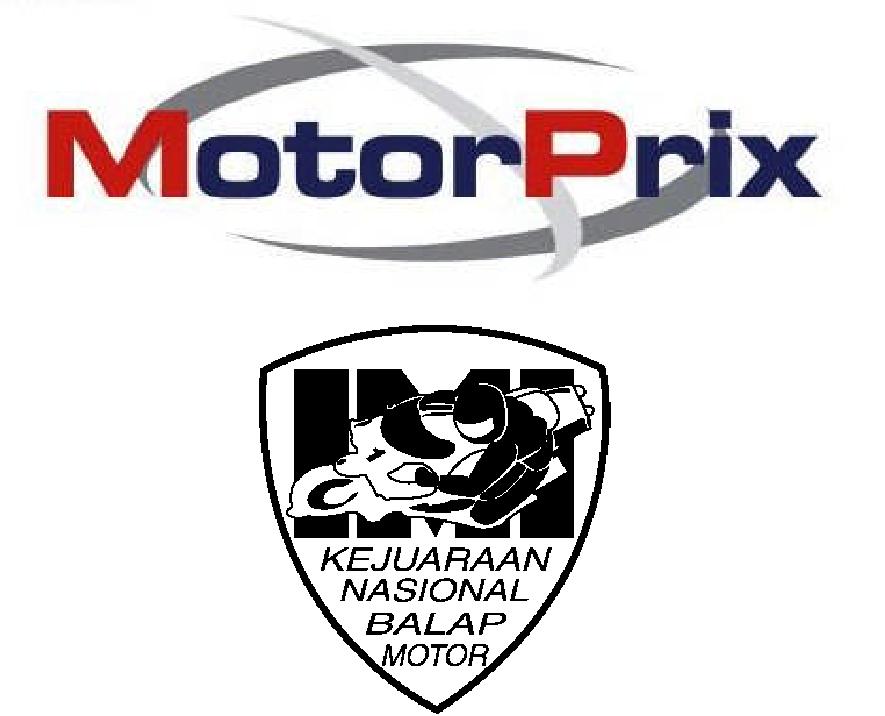 Peraturan Dasar Olahraga Sepeda Motor	118   Peraturan Tentang Teknik Balap Sepeda Motor                                     	eraturan Dasar Olahraga Sepeda Motor	119	   Peraturan Tentang Teknik Balap Sepeda Motor                                	Peraturan Dasar Olahraga Sepeda Motor	120	   Peraturan Tentang Teknik Balap Sepeda Motor                               	Peraturan Dasar Olahraga Sepeda Motor	121	   Peraturan Tentang Teknik Balap Sepeda Motor                                 	Peraturan Dasar Olahraga Sepeda Motor	122	   Peraturan Tentang Teknik Balap Sepeda Motor                                 	Peraturan Dasar Olahraga Sepeda Motor	123	   Peraturan Tentang Teknik Balap Sepeda Motor             Tahun 2017 MP 3,4,6 harus menerapkan system injeksi                                 	Peraturan Dasar Olahraga Sepeda Motor	124	   Peraturan Tentang Teknik Balap Sepeda MotorSPESIFIKASIMATIC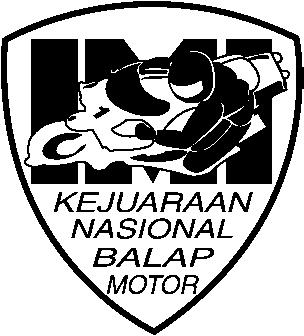 Peraturan Dasar Olahraga Sepeda Motor	125  Peraturan Tentang Teknik Balap Sepeda Motor                                 	Peraturan Dasar Olahraga Sepeda Motor	126	   Peraturan Tentang Teknik Balap Sepeda Motor                                 	Peraturan Dasar Olahraga Sepeda Motor	127	   Peraturan Tentang Teknik Balap Sepeda Motor                                 	Peraturan Dasar Olahraga Sepeda Motor	128	   Peraturan Tentang Teknik Balap Sepeda Motor                                 	Peraturan Dasar Olahraga Sepeda Motor	129	   Peraturan Tentang Teknik Balap Sepeda Motor                                 	Peraturan Dasar Olahraga Sepeda Motor	130	   Peraturan Tentang Teknik Balap Sepeda Motor                                 	Peraturan Dasar Olahraga Sepeda Motor	131	   Peraturan Tentang Teknik Balap Sepeda MotorSPESIFIKASIINDOPRIXSPORTPeraturan Dasar Olahraga Sepeda Motor	132   Peraturan Tentang Teknik Balap Sepeda Motor                                 	Peraturan Dasar Olahraga Sepeda Motor	133	   Peraturan Tentang Teknik Balap Sepeda Motor                                 	Peraturan Dasar Olahraga Sepeda Motor	134	   Peraturan Tentang Teknik Balap Sepeda Motor                                 	Peraturan Dasar Olahraga Sepeda Motor	135	   Peraturan Tentang Teknik Balap Sepeda Motor                                 	Peraturan Dasar Olahraga Sepeda Motor	136	   Peraturan Tentang Teknik Balap Sepeda Motor                                 	Peraturan Dasar Olahraga Sepeda Motor	137	   Peraturan Tentang Teknik Balap Sepeda Motor                                 	Peraturan Dasar Olahraga Sepeda Motor	138	   Peraturan Tentang Teknik Balap Sepeda Motor                                	Peraturan Dasar Olahraga Sepeda Motor	139	   Peraturan Tentang Teknik Balap Sepeda MotorPeraturan Dasar Olahraga Sepeda Motor             140	   Peraturan Tentang Teknik Balap Sepeda MotorMachine  ( Year production)MP1 (150)MP2 (130)MP3 (UB 130)MP4 (110)MP5 (130)MP6 (110)1.1 Cylinder HeadStandart *Standart *Standart *Standart *Standart **Standart **    1.1 a. Valve           a.1  Size  4 Valve 26mm / 2 Valve 35mm      31mm      29mm26mmstdstd            a.2  Materialfreefreefreestdstdstd           a.3  Quantitystdstdstdstdstdstd           a.4  Valve seatfreefreefreefreefreefree           a.5  Valve Springfreefreefreefreefreefree           a.6  Valve Spring Retainerfreefreefreefreefreefree           a.7  Valve Shimfreefreefreefreefreefree     1.1.b Camshaftfreefreefreefreefreefree           b.1.Typestdstdstdstdstdstd           b.2. Materialfreefreefreefreefreefree           b.3. cam lobe profilefreefreefreefreefreefree           b.3. cam sprocketStandart #Standart #Standart #Standart #Standart #Standart #           b.3. cam chainfreefreefreefreefreefree           b.3. cam chain tensionerfreefreefreefreefreefree      1.1.c Rocker Armfreefreefreefreestdstd             c.1 Materialstdstdstdstdstdstd             c.2 Typefreefreefreefreestdstd             c.3 Valve Shimfreefreefreefreefreefree             c.4 Retainerfreefreefreefreefreefree             c.5 Cam Chainfreefreefreefreefreefree       1.1. d Cylinder Head coverStandart FreeFreeFreeStandart Standart Machine  ( Year production)MP1MP2MP3MP4MP5MP61.2 Cylinder Blockstdstdstdstdstdstd       1.2.1. Materialstdstdstdstdstdstd       1.2.2  Linerfree +freefreefreestdfree       1.2.3 Gasketfreefreefreefreefreefree1.3 Pistonfreefreefreefreestdfree       1.3.1. Materialfreefreefreefreestdfree       1.3.2. Ring typestdstdstdstdstdstd       1.3.2. Ring quantitystdfreefreefreestdfree       1.3.2. Ring thicknessfreefreefreefreestdfree       1.3.2. Ring groove quantitystdstdstdstdStdstd1.4. CrankshaftStandart ***Standart ***Standart ***Standart ***Standart ***Standart ***     1.4.1  Materialstdstdstdstdstdstd     1.4.2. Sizestdstdstdstdstdstd     1.4.3. Conecting rodstdstdstdstdstdstd     1.4.4. Length Conecting rodstdstdstdstdstdstd     1.4.5. Pin stdstdstdstdstdstd1.5. Cranckcase    1.5.1. Materialstdstdstdstdstdstd     1.5.2. Oil pumpstdfreefreefreeStdfree1.6. Magnet    1.6.1 TypefreefreeStandart##Standart##Standart###Standart###    1.6.2. Cover            freefreestandartStandartstandartstandartMachine  ( Year production)MP1MP2MP3MP4MP5MP61.7. Transmision     1.7.1 Primary GearstdfreeStdstdstdstd     1.7.2  Gear BoxfreefreeFreefreefreefree     1.7.3. QuantitystdstdStdstdstdstd     1.7.4. Final GearfreefreeFreefreefreefree1.8. ClutchstdfreeFreefreestdfree      1.8..1 TypewetwetWetwetwetwet      1.8.2. MaterialfreefreeFreefreefreefree      1.8.3. CoverstdfreeFreefreeStdfree1.9 Carburator- Injection     1.9.1. Carburator          No      No  24mm24mm                 No       standart ****     1.9.2. Intake manifoldfreeFreefreefreestandart *****standart *****     1.9.3. Intake manifold positionfreeFreefreefreestdstd     1.9.4. Throtle BodyButterfly 33mm / Barrel 30mmButterfly 30mm / Barrel 28mmButterfly 26mm / Barrel 24mmButterfly 26mm / Barrel 24mmStd max 32mmstandart *****Note: Carburation system can be converted to injection system, Injection system cannot be converted to carburation systemNote: Carburation system can be converted to injection system, Injection system cannot be converted to carburation systemNote: Carburation system can be converted to injection system, Injection system cannot be converted to carburation systemNote: Carburation system can be converted to injection system, Injection system cannot be converted to carburation systemNote: Carburation system can be converted to injection system, Injection system cannot be converted to carburation systemNote: Carburation system can be converted to injection system, Injection system cannot be converted to carburation systemNote: Carburation system can be converted to injection system, Injection system cannot be converted to carburation system1.10 Ignition       1.10.1. Wiring-HarnesfreeFreefreefreeStdfree       1.10.2. CoilfreeFreefreefreeFreefree       1.10.3  Spark plugfreeFreefreefreeFreefree       1.10.4  Quick ShifternoNononoNono1.11 ECUfreefreefreefreefreefree1.12 ExhaustfreefreefreefreefreefreeMachine  ( Year production)MP1MP2MP3MP4MP5MP61.13 Oil Coolerstdfreefreefreestdfree1.14. Radiatorfreestdstdstdstdstd1.15  Dinamo staterfreefreefreefreeStdfree1.16. Batteryfreefreefreefreefreefree2.  B O D Y - CHASSIS 2.1. Frame Std Modif Std Modif Std Modif Std Modif Std Modif Std Modif    2.1.1 Frame MaterialStandart####Standart####Standart####Standart####stdstd    2.1.2 Sub Framefreefreefreefreefreefree    2.1.3 Sub Frame Materialfreefreefreefreefreefree    2.1.4 VIN / Frame Numberrequiredrequiredrequiredrequiredrequiredrequired2.2. Front suspensionstock productionstock productionstock productionstock productionstock productionstock production   2.2.1 Forkstdstdstdstdstdstd   2.2.2 spring Forkfreefreefreefreefreefree   2.2.3. Oil Forkfreefreefreefreefreefree   2.2.4. valvefreefreefreefreefreefree2.3. rear suspension    2.3.1 Swing Armstock productionstock productionstock productionstock productionstock productionstock production    2.3.2. Shock absorberfreefreefreefreefreefree    2.3.3. typestdstdstdstdstdstd    2.3.4. Chain GuardmustmustmustmustmustmustMachine  ( Year production)MP1MP2MP3MP4MP5MP62.4. Under BracketstdStd    2.4.1 UpperfreefreeFreefreeFreefree    2.4.2. Bottomstock produktionstock produktionstock produktionstock produktionstock produktionstock produktion    2.4.3. MaterialstdstdStdstdStdstd2.5. handle Bar     2.5.1. Hand Guardmustmustmustmustmustmust2.6. Brakes   2.6.1. Brake linessteelsteelsteelsteelsteelsteel   2.6.2. CaliperfreefreeFreefreefreefree   2.6.3. MasterfreefreeFreefreefreefree   2.6.4  Disc BrakesfreefreeFreefreefreefree   2.6.5 Brake padsfreefreeFreefreefreefree2.7. Fuel tank     2.7.1. PositionstdfreeFreefreestdfree    2.7.2. CapacitystdstdStdstdstdstd    2.7.3  Fuel pumpstdfreeFreefreeStdfree2.8. Wheels     2.8.1  Materialalumunium/besialumunium/besialumunium/besialumunium/besialumunium/besialumunium/besi     2.8.2  Widthfreemax 2.15 inch Imax 2.15max 1.85            freemax 160 inch I     2.8.3  DiameterstdstdStdstdstdstdMachine  ( Year production)MP1MP2MP3MP4MP5MP62.9. Fairing      2.9.1. seatfreefreefreefreefreefree      2.9.2.  steering damperfreefreefreefreefreefree2.10 Weight2.10.1 Injection Motorcycles150kg145kg140kg140kg140kg130 kg2.10.2 Carburator Motorcycles142kg142kg132 kgNote :+         besi ke besi           *         Porting polish,welding,altered valve angle*         Porting polish,welding,altered valve angle*         Porting polish,welding,altered valve angle*         Porting polish,welding,altered valve angle*         Porting polish,welding,altered valve angle**       Porting polish,welding,altered down valve seat,dudukan lubang baut leher angsa tidak boleh dirubah dan dibubut**       Porting polish,welding,altered down valve seat,dudukan lubang baut leher angsa tidak boleh dirubah dan dibubut**       Porting polish,welding,altered down valve seat,dudukan lubang baut leher angsa tidak boleh dirubah dan dibubut**       Porting polish,welding,altered down valve seat,dudukan lubang baut leher angsa tidak boleh dirubah dan dibubut**       Porting polish,welding,altered down valve seat,dudukan lubang baut leher angsa tidak boleh dirubah dan dibubut**       Porting polish,welding,altered down valve seat,dudukan lubang baut leher angsa tidak boleh dirubah dan dibubut**       Porting polish,welding,altered down valve seat,dudukan lubang baut leher angsa tidak boleh dirubah dan dibubut#         Lubang baut timing gear boleh dirubah#         Lubang baut timing gear boleh dirubah#         Lubang baut timing gear boleh dirubah#         Lubang baut timing gear boleh dirubah#         Lubang baut timing gear boleh dirubah***     Crankshaft boleh diperkeras ( pen nya boleh di  las )***     Crankshaft boleh diperkeras ( pen nya boleh di  las )***     Crankshaft boleh diperkeras ( pen nya boleh di  las )***     Crankshaft boleh diperkeras ( pen nya boleh di  las )***     Crankshaft boleh diperkeras ( pen nya boleh di  las )***     Crankshaft boleh diperkeras ( pen nya boleh di  las )****   Carbulator standart bentuk luar akan tetapi tidak boleh dipotong, tidak boleh ada lem bagian luar,****   Carbulator standart bentuk luar akan tetapi tidak boleh dipotong, tidak boleh ada lem bagian luar,****   Carbulator standart bentuk luar akan tetapi tidak boleh dipotong, tidak boleh ada lem bagian luar,****   Carbulator standart bentuk luar akan tetapi tidak boleh dipotong, tidak boleh ada lem bagian luar,****   Carbulator standart bentuk luar akan tetapi tidak boleh dipotong, tidak boleh ada lem bagian luar,****   Carbulator standart bentuk luar akan tetapi tidak boleh dipotong, tidak boleh ada lem bagian luar,****   Carbulator standart bentuk luar akan tetapi tidak boleh dipotong, tidak boleh ada lem bagian luar,           Cuk boleh dicabut dan bisa diganti dengan varian motor yang sejenis dan cc yang sama,bagian dalam bebas           Cuk boleh dicabut dan bisa diganti dengan varian motor yang sejenis dan cc yang sama,bagian dalam bebas           Cuk boleh dicabut dan bisa diganti dengan varian motor yang sejenis dan cc yang sama,bagian dalam bebas           Cuk boleh dicabut dan bisa diganti dengan varian motor yang sejenis dan cc yang sama,bagian dalam bebas           Cuk boleh dicabut dan bisa diganti dengan varian motor yang sejenis dan cc yang sama,bagian dalam bebas           Cuk boleh dicabut dan bisa diganti dengan varian motor yang sejenis dan cc yang sama,bagian dalam bebas           Cuk boleh dicabut dan bisa diganti dengan varian motor yang sejenis dan cc yang sama,bagian dalam bebas***** Leher angsa standart tidak boleh dipotong bagian dalam bebas***** Leher angsa standart tidak boleh dipotong bagian dalam bebas***** Leher angsa standart tidak boleh dipotong bagian dalam bebas***** Leher angsa standart tidak boleh dipotong bagian dalam bebas***** Leher angsa standart tidak boleh dipotong bagian dalam bebas***** Leher angsa standart tidak boleh dipotong bagian dalam bebas***** Leher angsa standart tidak boleh dipotong bagian dalam bebas##       Standart boleh dibubut akan tetapi magnet berfungsi dan clutch starter boleh dibubut/ dibuang##       Standart boleh dibubut akan tetapi magnet berfungsi dan clutch starter boleh dibubut/ dibuang##       Standart boleh dibubut akan tetapi magnet berfungsi dan clutch starter boleh dibubut/ dibuang##       Standart boleh dibubut akan tetapi magnet berfungsi dan clutch starter boleh dibubut/ dibuang##       Standart boleh dibubut akan tetapi magnet berfungsi dan clutch starter boleh dibubut/ dibuang##       Standart boleh dibubut akan tetapi magnet berfungsi dan clutch starter boleh dibubut/ dibuang##       Standart boleh dibubut akan tetapi magnet berfungsi dan clutch starter boleh dibubut/ dibuang###     Standart magnet hanya boleh dirubah bargain pulsed/ pick oil Dan Tanya boleh dibubut dibagian clutch starter###     Standart magnet hanya boleh dirubah bargain pulsed/ pick oil Dan Tanya boleh dibubut dibagian clutch starter###     Standart magnet hanya boleh dirubah bargain pulsed/ pick oil Dan Tanya boleh dibubut dibagian clutch starter###     Standart magnet hanya boleh dirubah bargain pulsed/ pick oil Dan Tanya boleh dibubut dibagian clutch starter###     Standart magnet hanya boleh dirubah bargain pulsed/ pick oil Dan Tanya boleh dibubut dibagian clutch starter###     Standart magnet hanya boleh dirubah bargain pulsed/ pick oil Dan Tanya boleh dibubut dibagian clutch starter###     Standart magnet hanya boleh dirubah bargain pulsed/ pick oil Dan Tanya boleh dibubut dibagian clutch starter####   Rangka boleh dipotong dan dudukan atas shockbeker belakang boleh dirubah####   Rangka boleh dipotong dan dudukan atas shockbeker belakang boleh dirubah####   Rangka boleh dipotong dan dudukan atas shockbeker belakang boleh dirubah####   Rangka boleh dipotong dan dudukan atas shockbeker belakang boleh dirubah####   Rangka boleh dipotong dan dudukan atas shockbeker belakang boleh dirubah####   Rangka boleh dipotong dan dudukan atas shockbeker belakang boleh dirubah####   Rangka boleh dipotong dan dudukan atas shockbeker belakang boleh dirubah            No rangka dan No mesin harus ada            No rangka dan No mesin harus ada            No rangka dan No mesin harus ada            No rangka dan No mesin harus ada            No rangka dan No mesin harus ada            Pengukuran cc dibawah 0,49 dianggap 0 cc dan 0,50 dianggap 1 cc            Pengukuran cc dibawah 0,49 dianggap 0 cc dan 0,50 dianggap 1 cc            Pengukuran cc dibawah 0,49 dianggap 0 cc dan 0,50 dianggap 1 cc            Pengukuran cc dibawah 0,49 dianggap 0 cc dan 0,50 dianggap 1 cc            Pengukuran cc dibawah 0,49 dianggap 0 cc dan 0,50 dianggap 1 cc            Pengukuran cc dibawah 0,49 dianggap 0 cc dan 0,50 dianggap 1 cc            Pengukuran cc dibawah 0,49 dianggap 0 cc dan 0,50 dianggap 1 cc            Apa yang tidak tercantum tidak boleh dirubah            Apa yang tidak tercantum tidak boleh dirubah            Apa yang tidak tercantum tidak boleh dirubah            Apa yang tidak tercantum tidak boleh dirubah            Apa yang tidak tercantum tidak boleh dirubah            Apa yang tidak tercantum tidak boleh dirubahMATICMATIC 130cc StandartMATIC 130cc Tune upMATIC 150cc StandartMATIC 150cc Tune upMATIC 250cc Tune up1.1         CYLINDER HEADStandart *Standart *Standart *Standart *Standart *    1.1 a.    Valve           a.1  SizeStandart Standart MAX 28MAX 28MAX 34           a.2  MaterialStandart FREEStandart FREEFREE           a.3  QuantityStandart Standart Standart Standart Standart            a.4  Valve seatFREEFREEFREEFREEFREE           a.5  Valve SpringFREEFREEFREEFREEFREE           a.6  Lubang IntakeStandart FREEFREEFREEFREE     1.1.b    CAMSHAFTFREEFREEFREEFREEFREE           b.1  TypeStandart Standart Standart Standart Standart            b.2  MaterialFREEFREEFREEFREEFREE           b.3  Cam sprocketStandart ** Standart ** Standart ** Standart ** FREE           b.4  TensionerStandart FREEStandart FREEFREE      1.1.c   ROCKER ARMStandart Standart Standart Standart FREE           c.1  MaterialStandart Standart Standart Standart Standart            c.2  TypeStandart Standart Standart Standart Standart            c.3  Valve ShimFREEFREEFREEFREEFREE           c.4  RetainerStandart Standart Standart Standart FREE           c.5  Cam ChainFREEFREEFREEFREEFREE       1.1.d  CYLINDER HEAD COVERStandart Standart Standart Standart FREE	MATICMATIC 130cc StandartMATIC 130cc Tune upMATIC 150cc StandartMATIC 150cc Tune upMATIC 250cc Tune up1.2             CYLINDER BLOCKStandart Standart FREEFREEFREE    1.2.1  MaterialStandart Standart Standart Standart FREE    1.2.2  LinerFREEFREEFREEFREEFREE    1.2.3  GasketFREEFREEFREEFREEFREE1.3              PISTONFREEFREEFREEFREEFREE     1.3.1  MaterialFREEFREEFREEFREEFREE     1.3.2  Ring typeStandart Standart Standart Standart Standart      1.3.3  StrokeStandart Standart Standart Standart FREE1.4             CRANKSHAFTStandart #####Standart #####Standart #####Standart #####FREE     1.4.1  MaterialStandart Standart Standart Standart FREE     1.4.2  SizeStandart Standart Standart Standart FREE     1.4.3  Conecting rodStandart Standart Standart Standart FREE     1.4.4  Length Conecting rodStandart Standart Standart Standart FREE     1.4.5  Pin Standart FREEStandart FREEFREE1.5             CRANCKCASEStandart Standart   Standart boleh dibesarkan  Standart boleh dibesarkanFREE     1.5.1  MaterialStandart Standart Standart Standart FREE     1.5.2  Oil pumpFREEFREEFREEFREEFREE1.6             MagnetStandart ####Standart ***Standart ####Standart ***FREE      1.6.1 TypeStandart FREEStandart FREEFREE      1.6.2 CoverStandart Standart Standart Standart FREEMATICMATIC 130cc StandartMATIC 130cc Tune upMATIC 150cc StandartMATIC 150cc Tune upMATIC 250cc Tune up      1.6.3 KipasStandart FREEStandart FREEFREE1.7             TransmisionStandart Standart Standart Standart Standart       1.7.1  Gear BoxFREEFREEFREEFREEFREE      1.7.2  QuantityStandart Standart Standart Standart Standart 1.8             ClutchStandart FREEStandart FREEFREE      1.8.1  TypeStandart Standart Standart Standart FREE      1.8.2  MaterialStandart FREEStandart FREEFREE      1.8.3  CoverStandart Standart Standart Standart FREE      1.8.4  Per clutchFREEFREEFREEFREEFREE      1.8.5  Bal CVTStandart Standart ###Standart ###Standart ###Standart ###1.9            Carburator- InjectionStandart ****FREEStandart ****FREEFREE      1.9.1  SizeMAX 28 UNTUK CARBU & INJECTIONMAX30 UNTUK CARBU & INJECTIONMAX 34 UNTUK CARBU & INJECTION      1.9.2  Intake manifoldStandart ###FREEStandart ###FREEFREE      1.9.3  Throtle BodyStandart FREESTDFREEFREE1.10            IgnitionFREEFREEFREEFREEFREE      1.10.1 Wiring-HarnesFREEFREEFREEFREEFREE      1.10.2  CoilFREEFREEFREEFREEFREE      1.10.3  Quick ShifterNONONONONO1.11           ECUFREEFREEFREEFREEFREE1.12           ExhaustStandart #FREEStandart ##FREEFREEMATICMATIC 130cc StandartMATIC 130cc Tune upMATIC 150cc StandartMATIC 150cc Tune upMATIC 250cc Tune up1.13           Oil CoolerStandart FREEStandart FREEFREE1.14           RadiatorStandart FREEStandart FREEFREE       1.14.1 Air RadiatorAIR MINERALAIR MINERALAIR MINERALAIR MINERALAIR MINERAL1.15           Dinamo stater`HARUS BERFUNGSI`HARUS BERFUNGSI`HARUS BERFUNGSI`HARUS BERFUNGSIFREE1.16           BatteryFREEFREEFREEFREEFREE1.17           VantbeltFREEFREEFREEFREEFREE1.18           Roller CVTFREEFREEFREEFREEFREE1.19           Rumah CVT  Standart dan boleh dibubutFREE  Standart dan boleh dibubutFREEFREE2.  B O D Y - CHASSIS 2.1             FrameStandart   Standart dan boleh diperkuatStandart   Standart dan boleh diperkuat  Standart dan boleh diperkuat       2.1.1 MaterialStandart Standart Standart Standart Standart 2.2             Front suspensionSTOCK PRODUCTIONSTOCK PRODUCTIONSTOCK PRODUCTIONSTOCK PRODUCTIONFREE       2.2.1 ForkStandart Standart Standart Standart Standart        2.2.2 Spring ForkFREEFREEFREEFREEFREE       2.2.3 Oil ForkFREEFREEFREEFREEFREE       2.2.4 ValveFREEFREEFREEFREEFREEMATICMATIC 130cc StandartMATIC 130cc Tune upMATIC 150cc StandartMATIC 150cc Tune upMATIC 250cc Tune up2.3             Rear suspensionStandart Standart Standart Standart Standart        2.3.1  Swing ArmStandart Standart Standart Standart Standart        2.3.2  Shock absorberFREEFREEFREEFREEFREE       2.3.3  TypeFREEFREEFREEFREEFREE2.4            Under Bracket       2.4.1  UpperFREEFREEFREEFREEFREE       2.4.2  BottomStandart Standart Standart Standart Standart        2.4.3  MaterialStandart Standart Standart Standart Standart 2.5            handle Bar       2.5.1  Hand GuardMUSTMUSTMUSTMUSTMUST2.6            Brakes      2.6.1  Brake linesFREEFREEFREEFREEFREE      2.6.2  CaliperFREEFREEFREEFREEFREE      2.6.3  MasterFREEFREEFREEFREEFREE      2.6.4  Disc BrakesFREEFREEFREEFREEFREE      2.6.5  Brake padsFREEFREEFREEFREEFREE2.7            Fuel tankStandart Standart Standart Standart Standart       2.7.1. PositionFREEFREEFREEFREEFREE      2.7.2. CapacityStandart Standart Standart Standart Standart       2.7.3  Fuel pumpFREEFREEFREEFREEFREE2.8            WheelsSTD BAWAAN MOTORSTD BAWAAN MOTORSTD BAWAAN MOTORFREEFREE      2.8.1  MaterialALMUNIUM ATAU BESIALMUNIUM ATAU BESIALMUNIUM ATAU BESIALMUNIUM ATAU BESIALMUNIUM ATAU BESI      2.8.2  SizeMAX 1.60"MAX 1.60"MAX 1.85"MAX 1.85"MAX 2.15"2.9             FairingSTD MODIFIKASISTD MODIFIKASISTD MODIFIKASISTD MODIFIKASISTD MODIFIKASI      2.9.1. Number Plate back 2 sideMUSTMUSTMUSTMUSTMUST      2.9.2. SeatSTD MODIFIKASISTD MODIFIKASISTD MODIFIKASISTD MODIFIKASISTD MODIFIKASI      2.9.3  Steering damperFREEFREEFREEFREEFREE2.10           WeightBerat motor dan pembalap130KG130KG135KG135KG140KGKETERANGAN :KETERANGAN :KETERANGAN :*         Porting polish,welding,altered valve angle*         Porting polish,welding,altered valve angle*         Porting polish,welding,altered valve angle*         Porting polish,welding,altered valve angle*         Porting polish,welding,altered valve angle*         Porting polish,welding,altered valve angle**       Lubang baut timing gear boleh dirubah**       Lubang baut timing gear boleh dirubah**       Lubang baut timing gear boleh dirubah**       Lubang baut timing gear boleh dirubah**       Lubang baut timing gear boleh dirubah**       Lubang baut timing gear boleh dirubah***    Bagian dalam magnet boleh dicabut,bagian luar boleh dibubut,pulser boleh dirubah***    Bagian dalam magnet boleh dicabut,bagian luar boleh dibubut,pulser boleh dirubah***    Bagian dalam magnet boleh dicabut,bagian luar boleh dibubut,pulser boleh dirubah***    Bagian dalam magnet boleh dicabut,bagian luar boleh dibubut,pulser boleh dirubah***    Bagian dalam magnet boleh dicabut,bagian luar boleh dibubut,pulser boleh dirubah***    Bagian dalam magnet boleh dicabut,bagian luar boleh dibubut,pulser boleh dirubah****  Standart atau boleh di ganti dengan varian sejenis,karbulator boleh dirember,karbulator boleh diganti injeksi juga sebaliknya****  Standart atau boleh di ganti dengan varian sejenis,karbulator boleh dirember,karbulator boleh diganti injeksi juga sebaliknya****  Standart atau boleh di ganti dengan varian sejenis,karbulator boleh dirember,karbulator boleh diganti injeksi juga sebaliknya****  Standart atau boleh di ganti dengan varian sejenis,karbulator boleh dirember,karbulator boleh diganti injeksi juga sebaliknya****  Standart atau boleh di ganti dengan varian sejenis,karbulator boleh dirember,karbulator boleh diganti injeksi juga sebaliknya****  Standart atau boleh di ganti dengan varian sejenis,karbulator boleh dirember,karbulator boleh diganti injeksi juga sebaliknya#         Bentuk luar seperti standart ,bagian dalam bebas,lubang buang knalpot standart#         Bentuk luar seperti standart ,bagian dalam bebas,lubang buang knalpot standart#         Bentuk luar seperti standart ,bagian dalam bebas,lubang buang knalpot standart#         Bentuk luar seperti standart ,bagian dalam bebas,lubang buang knalpot standart#         Bentuk luar seperti standart ,bagian dalam bebas,lubang buang knalpot standart#         Bentuk luar seperti standart ,bagian dalam bebas,lubang buang knalpot standart##       Bentuk luar seperti standart ,Bagian dalam bebas,Lubang buang Knalpot Max 24##       Bentuk luar seperti standart ,Bagian dalam bebas,Lubang buang Knalpot Max 24##       Bentuk luar seperti standart ,Bagian dalam bebas,Lubang buang Knalpot Max 24##       Bentuk luar seperti standart ,Bagian dalam bebas,Lubang buang Knalpot Max 24##       Bentuk luar seperti standart ,Bagian dalam bebas,Lubang buang Knalpot Max 24##       Bentuk luar seperti standart ,Bagian dalam bebas,Lubang buang Knalpot Max 24###     Bagian dalam boleh dirubah###     Bagian dalam boleh dirubah###     Bagian dalam boleh dirubah###     Bagian dalam boleh dirubah###     Bagian dalam boleh dirubah###     Bagian dalam boleh dirubah####   Hanya bagian pulser boleh dirubah,bagian luar boleh dibubut akan tetapi bagian dalam magnet masih berfungsi####   Hanya bagian pulser boleh dirubah,bagian luar boleh dibubut akan tetapi bagian dalam magnet masih berfungsi####   Hanya bagian pulser boleh dirubah,bagian luar boleh dibubut akan tetapi bagian dalam magnet masih berfungsi####   Hanya bagian pulser boleh dirubah,bagian luar boleh dibubut akan tetapi bagian dalam magnet masih berfungsi####   Hanya bagian pulser boleh dirubah,bagian luar boleh dibubut akan tetapi bagian dalam magnet masih berfungsi####   Hanya bagian pulser boleh dirubah,bagian luar boleh dibubut akan tetapi bagian dalam magnet masih berfungsi##### CRANKSHAFT boleh diperkuat ( big end boleh dilas )##### CRANKSHAFT boleh diperkuat ( big end boleh dilas )##### CRANKSHAFT boleh diperkuat ( big end boleh dilas )##### CRANKSHAFT boleh diperkuat ( big end boleh dilas )##### CRANKSHAFT boleh diperkuat ( big end boleh dilas )##### CRANKSHAFT boleh diperkuat ( big end boleh dilas )            No rangka dan No mesin harus ada            No rangka dan No mesin harus ada            No rangka dan No mesin harus ada            No rangka dan No mesin harus ada            No rangka dan No mesin harus ada            No rangka dan No mesin harus ada            Pengukuran cc dibawah 0,49 dianggap 0 cc dan 0,50 dianggap 1 cc            Pengukuran cc dibawah 0,49 dianggap 0 cc dan 0,50 dianggap 1 cc            Pengukuran cc dibawah 0,49 dianggap 0 cc dan 0,50 dianggap 1 cc            Pengukuran cc dibawah 0,49 dianggap 0 cc dan 0,50 dianggap 1 cc            Pengukuran cc dibawah 0,49 dianggap 0 cc dan 0,50 dianggap 1 cc            Pengukuran cc dibawah 0,49 dianggap 0 cc dan 0,50 dianggap 1 cc            Apa yang tidak tercantum tidak boleh dirubahMesin dengan system injeksi tidak boleh dirubah menjadi system karburator, namun mesin dengan system karburator dapat dirubah menjadi system injeksi            Apa yang tidak tercantum tidak boleh dirubahMesin dengan system injeksi tidak boleh dirubah menjadi system karburator, namun mesin dengan system karburator dapat dirubah menjadi system injeksi            Apa yang tidak tercantum tidak boleh dirubahMesin dengan system injeksi tidak boleh dirubah menjadi system karburator, namun mesin dengan system karburator dapat dirubah menjadi system injeksi            Apa yang tidak tercantum tidak boleh dirubahMesin dengan system injeksi tidak boleh dirubah menjadi system karburator, namun mesin dengan system karburator dapat dirubah menjadi system injeksi            Apa yang tidak tercantum tidak boleh dirubahMesin dengan system injeksi tidak boleh dirubah menjadi system karburator, namun mesin dengan system karburator dapat dirubah menjadi system injeksi            Apa yang tidak tercantum tidak boleh dirubahMesin dengan system injeksi tidak boleh dirubah menjadi system karburator, namun mesin dengan system karburator dapat dirubah menjadi system injeksiCLASSMachineIP 115IP130IP150Sport 150250cc1.  ENGINE  SPECIFICATIONS1.1. Engine Type4 stroke single cyl4 stroke single cyl4 stroke single cyl4 stroke single cyl4 stroke 1 & 2 cyl    1.1.1. DisplacementUp to 115 ccUp to 130 ccUp to 150ccUp to 150cc1 cyl up to 300cc / 2 cyl up to 250cc    1.1.2. Engine layoutHorizontalHorizontalVerticalVerticalVertical    1.1.3. Engine Id. NumberRequiredRequiredRequiredRequiredRequired1.2. Cylinder HeadStd-porting-weldingStd-Porting-weldingStd-Porting-weldingStd-port-weldstd-port-weld   1. 2.1. Valve and supporting parts           1.a. Maximum diameter29mm31 mm4 V 26mm/2 V 35 mm4 V 26mm/2 V 35 mmstd           1.b. MaterialfreefreefreeFreefree           1.c. QuantitystdstdstdStdstd           1.d.Valve seatfreefreefreeFreefree           1.e.Valve GuidefreefreefreeFreefree           1.f.Valve SpringfreefreefreeFreefree           1.g.Valve Spring RetainerfreefreefreeFreefree           1.h.Valve ShimfreefreefreeFreefreeCLASSIP 115IP130IP 150Sport 150250cc    1. 2.2. CamshaftfreefreefreeFreefree            2.a. TypestdstdstdStdstd            2.b. MaterialfreefreefreeFreefree            2.c. Camshaft lobe profilesfreefreefreeFreefree            2.d. Cam sprocketstd modifstd modifstd modifstd modifstd modif            2.e. Cam chainfreefreefreeFreefree            2.f. Cam chain tensionerfreefreefreeFreefree     1. 2.3. Rocker ArmfreefreefreeFreeSTD             3.a. MaterialfreefreefreeFreefree             3.b. TypefreefreefreeFreefree      1.2.4. Cylinder Head coverFREEFREEstdStdstd1.3. Cylinder BlockstdstdstdStdstd       1.3.1. MaterialfreefreefreeFreefree       1.3.2. LinerfreefreefreeFreefree       1.3.3. GasketfreefreefreeFreefreeCLASSIP 115IP 115IP130IP 150IP 150Sport 150250cc1.4. Piston And Piston Ring       1.4.1. Materialfreefreefreefreefreefreefree       1.4.2. Ring typestdstdstdstdstdStdstd       1.4.3. Ring quantityfreefreefreestdstdStdfree       1.4.3. Ring thicknessfreefreefreefreefreeFreefree1.5. Crankshaftstd modifstd modifstd-modifStd hardernerStd hardernerStd hardernerstd modif     1.5.1  MaterialstdstdstdstdstdStdstd     1.5.2. Size (Stroke)stdstdstdstdstdStdstd     1.5.3. Connecting rodstdstdstdstdstdStdstd     1.5.4. Connecting rod LengthstdstdstdstdstdStdstd     1.5.5. Crank Pin std modifstd modifstd modifstd std std std modif1.6. Cranckcase     1.6.1. MaterialstdstdstdstdstdStdStd     1.6.2. Oil pumpfreefreefreestdstdStdFree1.7. Magnetto    1.7.1. TypefreefreefreefreefreeFreeFree    1.7.2. CoverFREEFREEFREEFREE                 Free             Freestd modifCLASSIP 115IP130IP 150Sport 150250cc1.8. Transmision     1.8.1. Primary GearfreefreestdStdfree     1.8.2. Gear Boxfreefreefreefreefree     1.8.3. Quantitystdstdstdstdstd     1.8.4. Final Gearfreefreefreefreefree1.9. Clutch      1.9.1. TypeSTD STDstd std std      1.9.2. MaterialfreefreefreeFreestd      1.9.3. Clutch HousingfreefreestdStdstd      1.9.4. Clutch CoverfreefreestdStdstd1.10. Carburettor and Throttle Body     1.10.1. Carburettorno no no               no      1.10.2. Throtle Body26 mm Butterfly Valve30 mm Butterfly Valvemax 33mm buterflymax 33mm buterfly46 mm 1cyl - 34 mm 2cyl butterfly24 mm barrel28 mm barrelmax 30mm barrelmax 30mm barrel46 mm 1cyl - 34 mm 2cyl barrel     1.10.3. Intake ManifoldfreefreefreefreefreeCLASSIP 115IP130IP 150Sport 150250cc1.11. Ignition       1.11.1. Wiring-HarnesFreeFreefreefreeFree       1.11.2. CDIFreeFreefreefreeFree       1.11.3. Ignition CoilFreeFreefreefreeFree       1.11.4.Spark PlugFreeFreefreefreeFree       1.11.5.Quick Shifter                   nonononoNo1.12. ECUfreeFreeFreeFreeFree1.13. ExhaustfreefreeFreefreefree1.14. Oil Coolerfreefreestdstdfree1.15. RadiatorprohibitedprohibitedFreeFreeStd1.16. Dinamo starterfreefreefreeFreefree1.17. BatteryfreefreefreeFreefreeCLASSIP 115IP130IP 150Sport 150250cc2.  B O D Y - CHASSIS UnderboneUnderboneUnderboneSPORTSPORT2.1. Frame    2.1.1. Materialstd modifstd modifstd modifstd modifstd modif    2.1.2. Sub Frame MaterialfreefreefreeFreestd    2.1.3. VIN/ Frame NumberRequiredRequiredrequiredrequiredRequired2.2. Front suspension   2.2.1. Typestock productionstock productionstock productionstock productionstock production   2.2.2. Inner Tubestock productionstock productionstock productionstock productionstock production   2.2.3. Outer Tubestock productionstock productionstock productionstock productionstock production   2.2.4. SpringfreefreefreeFreefree   2.2.5. Fork OilfreefreefreeFreefree   2.2.6. ValvesfreefreefreeFreefree   2.2.7. Upper fork holderstock productionstock productionfreeFreefree   2.2.8. Bottom fork holderstock productionstock productionstock productionstock productionstock productionCLASSIP 115IP130IP 150Sport 150250cc2.3. Rear Suspension    2.3.1. Swing Armstock productionstock productionstock productionstock productionstock production    2.3.2. Shock absorberfreefreefreefreefree    2.3.3. Typestdstdstdstdstd    2.3.4. Chain Guardmustmustmustmustmust2.4. Under Bracket    2.4.1. UpperFreeFreeFreefreeFree    2.4.2. Bottomfreefreefreefreefree    2.4.3. Materialstdstdstdstdstd2.5. Handle BarFreeFreeFreefreeFree     2.5.1. Hand GuardNo needNo needNo needNo needNo need2.6. Brakes   2.6.1. Brake linessteelsteelsteelsteelSteel   2.6.2. CaliperfreefreefreefreeFree   2.6.3. MasterfreefreefreefreeFree   2.6.4. Disc BrakesfreefreefreefreeFree   2.6.5. Brake padsfreefreefreefreeFreeCLASSIP 115IP130IP 150Sport 150250cc2.7. Fuel tankstd    2.7.1. Positionfreefreestdstdstd    2.7.2. Capacitystdstdstdstdstd    2.7.3  Fuel pumpfreefreestdstdStd2.8. Wheels     2.8.1  Materialaluminiumaluminiumaluminiumfree for sport ,std UBaluminium     2.8.2  Sizestdstdstdstdstd     2.8.3  Rims Width3,00 inch3,00 inchfreeFree4,50 inch     2.8.3  Rims DiameterstdstdstdStdstd2.9. FairingSPORT DESIGNSPORT DESIGN     2.9.1. Materials and ShapesModification allowedModification allowedModification allowedModification allowedModification allowed     2.9.2. Number Plate back 2 sideMust-Black on whiteMust-Black on whiteMust-Black on whiteMust-Black on whiteMust-Black on white2.10. SeatFreeFreeFreeFreeFree2.11. Steering damperFreeFreeFreeFreeFree2.12. Minimum Weight140kg145kg150 kg160 kg1 cyl up to 250cc : 192 kg2.12. Minimum Weight140kg145kg150 kg160 kg1 cyl up to 300cc : 195 kg2.12. Minimum Weight140kg145kg150 kg160 kg2cyl up to 250cc : 200 kg2.12. Minimum WeightIncl riderIncl riderIncl riderIncl riderIncl rider